Konspekt zajęć dydaktycznychGrupa Biedronki 2,5-3 latkiOpracowały : Joanna Gutkowska, Olga Nawara- NowakowskaData : 30.03.2021Temat zajęć : Co i dlaczego dymi ?Cele ogólne : rozwijanie mowyrozwijanie sprawności manualnejwzmacnianie więzi rodzinnychuwrażliwienie na piękno otoczeniaCele szczegółowe : Dziecko :odpowiada na pytania zadawane przez rodzicachętnie bawi się z rodzicemwykonuje pracę plastycznąobserwuje dym z komina Metody : Pokaz, rozmowa kierowana, zadań stawianych dzieckuFormy : indywidualnaŚrodki dydaktyczne :prezentacja multimedialna „Czyste powietrze”, rysunek Dinka do kolorowania, kredki, ołówek, kartka z bloku A4.Kompetencje kluczowe :Kompetencje cyfrowe : Oglądanie na komputerze prezentacji multimedialnejPrzebieg zajęć :1. Oglądanie wspólnie z rodzicem prezentacji multimedialnej „Czyste powietrze”. Zapoznanie z postacią „Dinka” 2. Rozmowa kierowana na temat treści prezentacji Co dymi ?Co to jest dym ?Jakie są rodzaje dymów ?3. Kolorowanka „Dinek” (załącznik nr 1)Rodzic rozdaje dziecku rysunek. Zadaniem dziecka jest pomalowanie rysunku Dinka 
i kwiatów.4. Zabawa ruchowa „Zajączki”Rodzic wspólnie z dzieckiem naśladuje kicanie zajączków i jedzenie marchewki 5. Pobyt na świeżym powietrzuRodzic wspólnie z dzieckiem na spacerze obserwuje dymy unoszące się z kominów mijanych domów. Zabawy na świeżym powietrzu z piłką6. Praca plastyczna „Dymiące kominy” (?załącznik nr 2)Rodzic rozdaje dziecku kartkę z szablonem domu z kominem. Zadaniem dziecka jest pokolorowanie rysunku domu z kominem  oraz wydobywającego się z niego dymu  
 i pokolorowanie rysunku według pomysłu dziecka.7.  Ewaluacja zajęć Podziękowanie dziecku za wspólną zabawę. Pochwalenie dziecka za wspólną zabawę.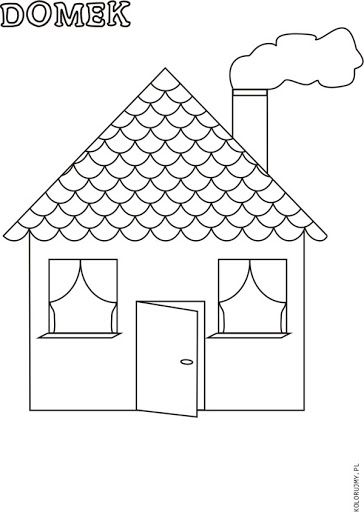 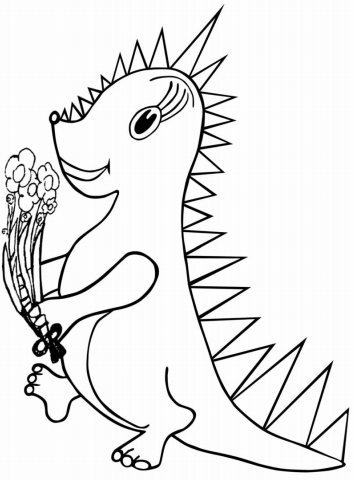 